ОТКРЫТОЕ ЗАНЯТИЕ ПО ПРАВИЛАМ ДОРОЖНОГО ДВИЖЕНИЯ «МАЛЕНЬКИЙ ПЕШЕХОД»Цель: систематизировать знания детей о правилах дорожного движения, о дорожных знаках.     Образовательная задача: уточнять знания детей о понятиях «дорожные знаки», расширить и закрепить знания детей о сигналах светофора и правилах дорожного движения; закрепить в речи детей слова: пешеход, пассажир, тротуар, названия дорожных знаков.     Развивающая задача: развивать память, мышление, значении сигналов светофора, пешеходного перехода, развивать смекалку, быстроту мышления, речевую активность.Воспитательная задача: воспитывать общую культуру поведения на дороге.ХОД ЗАНЯТИЯ:Воспитатель: Здравствуйте, дорогие друзья! Ребята, нам с вами пришло письмо (показываю) из «Города маленького пешехода», и пишет нам инспектор Светофоров Светофор Светофорович. У него случилась беда. Давайте откроем письмо и узнаем, что же произошло. ПИСЬМО«ДОРОГИЕ МОИ МАЛЬЧИКИ И ДЕВОЧКИ!».Я ОЧЕНЬ МНОГО О ВАС СЛЫШАЛ. МНЕ РАССКАЗАЛИ, ЧТО ВЫ САМЫЕ ХОРОШИЕ, СМЕЛЫЕ, СООБРАЗИТЕЛЬНЫЕ, ВНИМАТЕЛЬНЫЕ, УМНЫЕ И ВЕСЕЛЫЕ. ПОЭТОМУ ИМЕННО ВАМ Я ХОЧУ ПОРУЧИТЬ РАСПУТАТЬ ЭТО НЕПРОСТОЕ ДЕЛО. ТАК ВОТ: В НАШЕМ ГОРОДЕ ТВОРЯТСЯ МИСТИЧЕСКИЕ НЕИЗВЕДАННЫЕ ДЕЛА. С УЛИЦ НАШЕГО ГОРОДА ИСЧЕЗ ДОРОЖНЫЙ ЗНАК. НИ ОДИН СЫЩИК ТАК И НЕ СМОГ РАЗОБРАТЬСЯ, ЧТО ПРОИСХОДИТ В ГОРОДЕ.КАКОЙ ИМЕННО ПРОПАЛ ЗНАК, Я ВАМ НЕ СКАЖУ, ТАК КАК МНЕ НЕОБХОДИМО УБЕДИТЬСЯ, ЧТО ВЫ ХОРОШО ЗНАЕТЕ ПРАВИЛА ДОРОЖНОГО ДВИЖЕНИЯ, И ЧТО ДОСТОЙНЫ НАГРАДЫ. Я НАДЕЮСЬ, ВЫ СМОЖЕТЕ ОТГАДАТЬ И ВЕРНУТЬ НАМ ЭТОТ ЗНАК, И У НАС СНОВА БУДЕТ ПОРЯДОК НА ДОРОГЕ. У МЕНЯ ЕСТЬ НЕСКОЛЬКО ЗАДАНИЙ, ОНИ ТРУДНЫЕ, НО ИНТЕРЕСНЫЕ. ЗА КАЖДОЕ ПРАВИЛЬНОЕ ИХ ВЫПОЛНЕНИЕ, ВЫ БУДЕТЕ ПОЛУЧАТЬ ЧАСТЬ ИЗОБРАЖЕНИЯ ТОГО ЗНАКА, КОТОРЫЙ ИСЧЕЗ С УЛИЦ НАШЕГО ГОРОДА.Я УВЕРЕН, ЧТО У ВАС ВСЕ ПОЛУЧИТСЯ! И ВЫ СМОЖЕТЕ МНЕ ПОМОЧЬ! УДАЧИ ВАМ! ВАШ СВЕТОФОР СВЕТОФОРОВИЧ.Воспитатель : ребята, инспектор светофоров возложил на наши плечи ответственное дело, которое не по силам даже опытным сыщикам. поэтому мы не должны подвести его. справимся с заданием? найдем знак, который исчез? тогда мы начинаем.ЗАДАНИЕ № 1.ОТГАДАЙТЕ ЗАГАДКИ1. Если ты поставил ногу на проезжую дорогу,Обрати вниманье, друг: знак дорожный – красный круг,Человек, идущий в черном, красною чертой зачеркнут.И дорога, вроде, но… Здесь ходить запрещено!(Движение пешеходов запрещено»)2. На машинах здесь, друзья,Ехать никому нельзя,Можно ехать, знайте, дети,Только на…. ("Велосипедная дорожка".)3. Этот знак заметишь сразу:Три цветных огромных глаза.Цвет у глаз определенный:Красный, желтый и зеленый.Загорелся красный – двигаться опасно.Для кого зеленый свет – проезжай, запрета нет. (Светофор)4. В белом треугольникеС окаемкой краснойЧеловечкам-школьникамОчень безопасно.Этот знак дорожныйЗнают все на свете:Будьте осторожны,На дороге … (дети).5. Где ведут ступеньки вниз,Ты спускайся, не ленись.Знать обязан пешеход:Тут («Подземный переход»).Молодцы! Вы с успехом справились с первым заданием, и вы получаете первую часть знака.ЗАДАНИЕ № 2. Игра «Светофор».      Три цвета светофора,берется три круга (красный, желтый, зеленый).Когда ведущий показывает красный круг надо замереть,когда желтый – похлопать, зеленый – потопать. Ведущий ребенок. А теперь ребята, чуть-чуть отдохнем.              ФИЗМИНУТКАЯ в деревню этим летом                 (руки на плечи, круговые движения вперед)Ездил на машине с дедом               (руки на плечи, круговые движения назад)На дороге здесь поройНет разметки никакой                      (прямую ногу вперед на носок поочередно).Ну и как тогда нам бытьКак ее переходить?                           (прямую ногу назад на носок поочередно).Ели нет машин, то можно                 (Грозим пальцем одной руки)Только очень осторожно                   (Грозим пальцем другой руки).Влево - вправо посмотреть               (Руки на поясе, повороты головой)Не бежать, и не лететь                       (Грозим пальцем, поочередно меняя руки).И без лишней суетыПерейдешь дорогу ты                         (Ходьба с высоким подниманием колен).Вы не забыли, что мы с вами, как настоящие сыщики должны отыскать пропавший дорожный знак? тогда 3 заданиеЗАДАНИЕ № 3. «Можно - нельзя».Чтобы выполнить это задание вам нужно разделиться на 2 команды, и для этого мы свами вспомним, что все дорожные знаки делятся на группы, одни из таких групп:  Предупреждающие знаки. Имеют треугольную форму. Фон — белый, рисунки — чёрные. Красная окантовка.   Предупреждают участников дорожного движения об опасностях. Предписывающие знаки. Форма — круглая, фон — синий, рисунки — белые. Предписывают участникам дорожного движения определённые действия, например направление поворотов.Загляните на спинку своих стульчиков. Что там? Те, у кого красные дорожные знаки, подойдите к столу, где Предупреждающий красный знак. Другая команда, ваш стол с предписывающим синим знаком.Перед вами картинки. Одна команда выбирает картинки с изображением мест катания на велосипеде. Второй команде – места, где катания на велосипеде запрещены. (Раскладывают, потом озвучиваю вопросы).На остановке … (нельзя)Во дворе … (Можно)На стадионе …. (Можно)На проезжей части (нельзя)В детском саду….(Можно)На шоссе (Нельзя)На автомагистрали …. (нельзя)На полянке (можно)На лестнице (нельзя)По тротуару… (можно)     Все команды справились с заданием? Давайте проверим друг у друга.Хорошо, вы получаете еще одну часть знака.ЗАДАНИЕ № 4.Если вы поступаете согласно правилам дорожного движения, то дружно отвечайте: «Это я, это я, это все мои друзья», а если нет-то молчите.Вопросы:1. Кто из вас идёт вперед только там где пешеход?2. Кто летит вперёд так скоро, что не видит светофора?3. Знает кто, что свет зеленый означает, путь открыт?4. А что желтый свет всегда о вниманье говорит?5. Знает кто, что красный свет это значит, хода нет?6. Кто из вас, идя домой, держит путь по мостовой?7. Кто из вас в вагоне тесном уступил старушке место? ИТОГИ: Все части собраны.Ребята, какой знак у нас получился? (Пешеходный переход). Теперь мы свами знаем, что в Городе маленького пешехода исчез именно этот знак, и нам необходимо его вернуть. (В конверт укладываем уже готовый знак.)       Молодцы, Спасибо.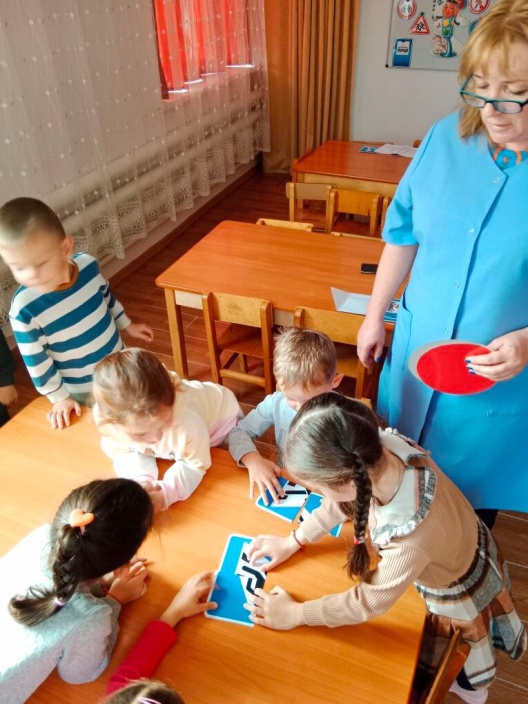 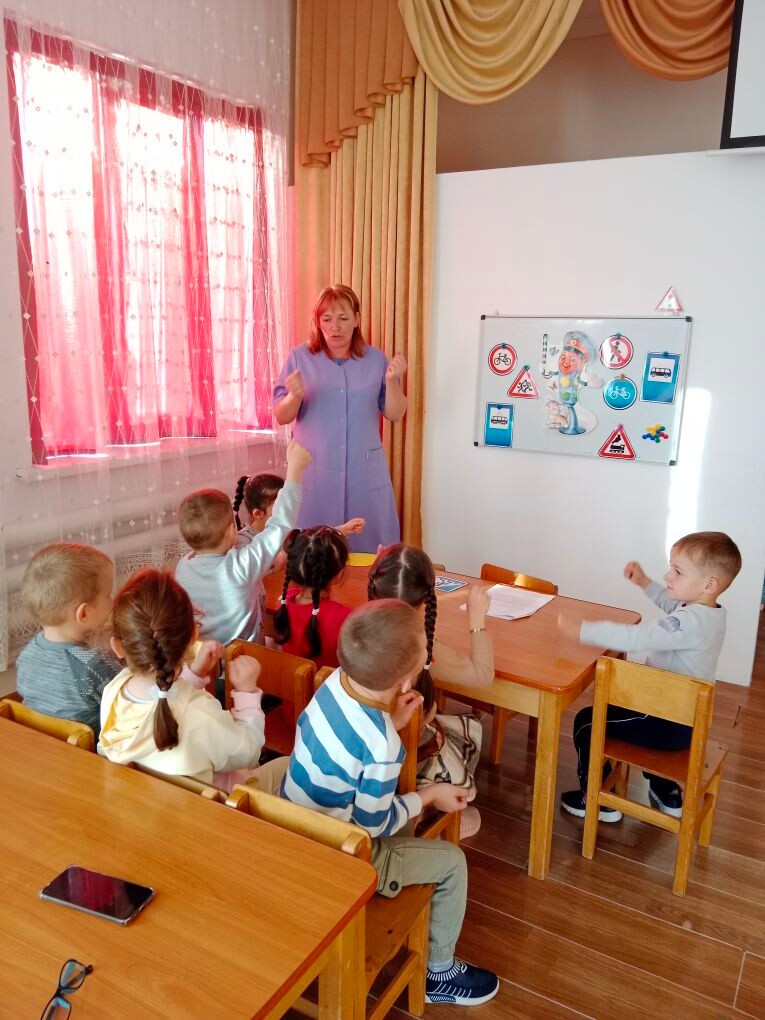 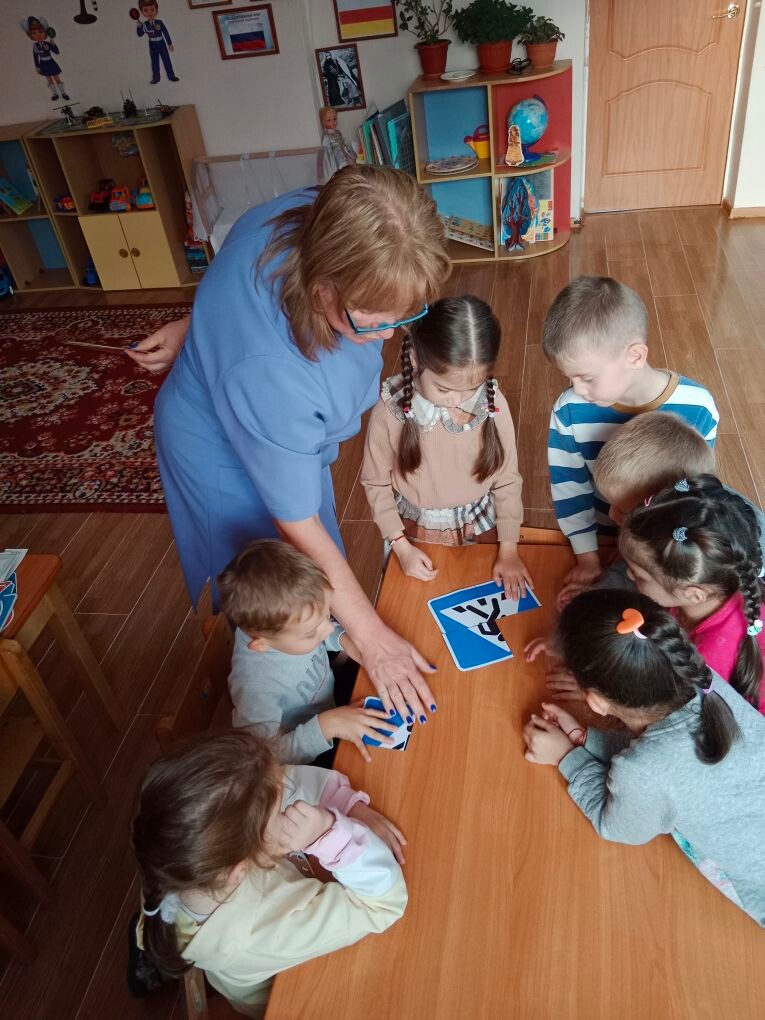 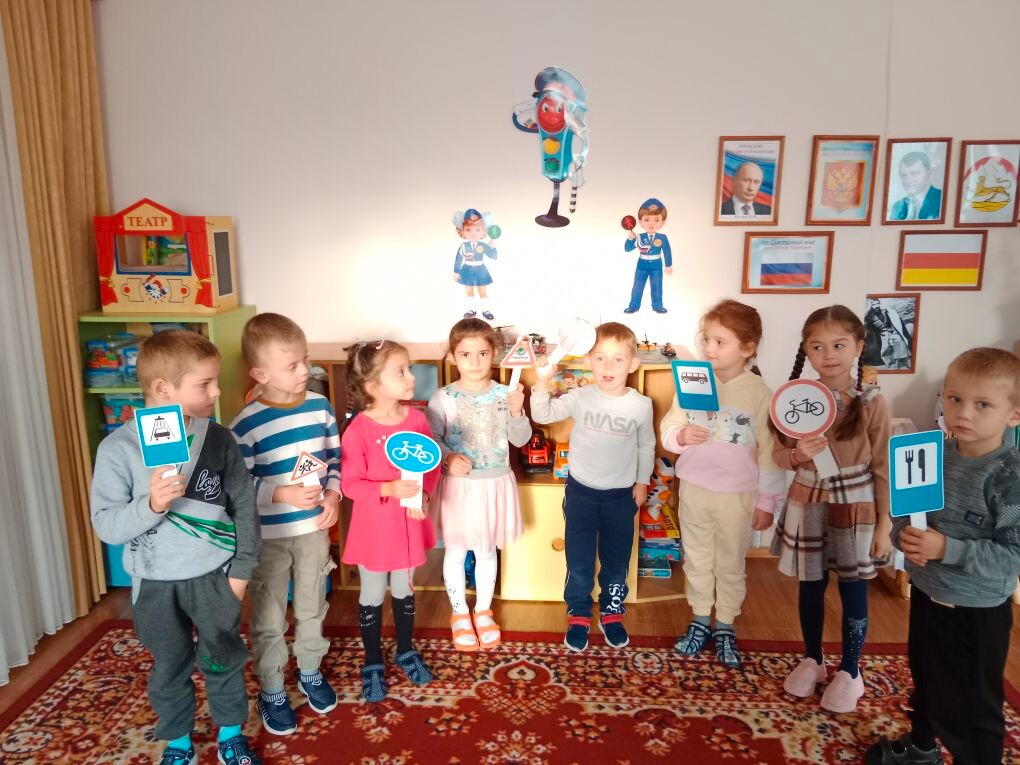 